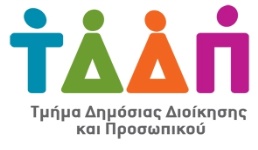 ΑΝΑΚΟΙΝΩΣΗΑναστολή της λειτουργίας του Κέντρου Εξυπηρέτησης του Πολίτη (ΚΕΠ) Λεμεσού Το Τμήμα Δημόσιας Διοίκησης και Προσωπικού (ΤΔΔΠ) του Υπουργείου Οικονομικών επιθυμεί να πληροφορήσει τους πολίτες ότι, η λειτουργία του Κέντρου Εξυπηρέτησης του Πολίτη Λεμεσού (οδός Σπύρου Αραούζου 21) αναστέλλεται μέχρι και τις 14 Αυγούστου 2020.  Η αναστολή της λειτουργίας του ΚΕΠ κρίνεται αναγκαία λόγω κρούσματος κορωνοϊού σε εργαζόμενο και της ανάγκης λήψης όλων των απαραίτητων μέτρων σύμφωνα με τις οδηγίες των αρμόδιων αρχών, για σκοπούς προστασίας της δημόσιας υγείας.Για εξυπηρέτηση για επείγουσες περιπτώσεις το κοινό παρακαλείται όπως απευθύνεται στα Επαρχιακά Γραφεία των αρμόδιων Τμημάτων/ Υπηρεσιών της επαρχίας Λεμεσού ή στο ΚΕΠ Κολοσσίου (τηλ. 25824300 για την εκ των προτέρων διευθέτηση ραντεβού) ή στο Κέντρο Πολιτών (ΚΕΠΟ) του επαρχιακού ταχυδρομικού γραφείου Λεμεσού (τηλ. 80002000 για την εκ των προτέρων διευθέτηση ραντεβού).  Όσον αφορά στα έγγραφα που ήταν έτοιμα προς παράδοση από το ΚΕΠ Λεμεσού (ταυτότητες, διαβατήρια, άδειες οδήγησης κτλ) το κοινό μπορεί να τα παραλάβει από τις 10/8/2020 από το ΚΕΠ Κολοσσίου  ή από τις 17/8/2020 από το ΚΕΠ Λεμεσού. Ζητούμε την κατανόηση και συνεργασία του κοινού και λυπούμαστε για την ταλαιπωρία.  ΚΥΠΡΙΑΚΗ ΔΗΜΟΚΡΑΤΙΑΥΠΟΥΡΓΕΙΟ ΟΙΚΟΝΟΜΙΚΩΝΤΜΗΜΑ ΔΗΜΟΣΙΑΣ ΔΙΟΙΚΗΣΗΣΚΑΙ ΠΡΟΣΩΠΙΚΟΥΚΕΝΤΡΑ ΕΞΥΠΗΡΕΤΗΣΗΣ ΤΟΥ ΠΟΛΙΤΗ6 Αυγούστου 2020Τμήμα Δημόσιας Διοίκησης & Προσωπικού        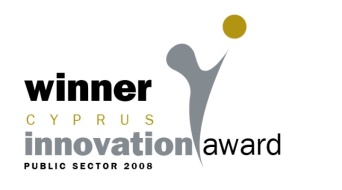 